Дата: 19.05.2020Тема урока: The United Kingdom of Great Britain and Northern Ireland Прочитайте фрагмент текста. Выпишите незнакомые слова. 55 устных тем. Стр. 37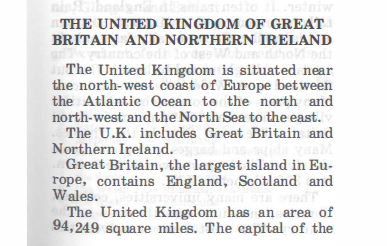 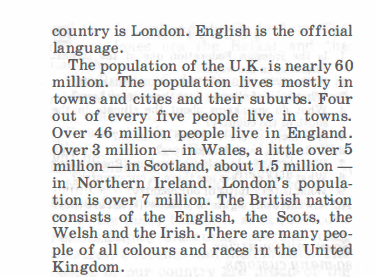 